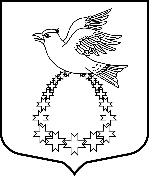 Администрациямуниципального образования «Вистинское  сельское поселение»муниципального образования «Кингисеппский муниципальный район»Ленинградской областиП О С Т А Н О В Л Е Н И Е15.06.2018 г.    № 88О внесении изменений в Постановлениеадминистрации МО «Вистинское сельскоепоселение» от 12.02.2016 г.  № 34 В целях приведения в соответствие с требованиями п. 7 ч. 3 ст. 12.1 Федерального закона от 25.12.2008 г. № 273-ФЗ «О противодействии коррупции» и п. 5 ч. 1 ст. 14 Федерального закона от 02.03.2007 г. № 25-ФЗ «О муниципальной службе в Российской Федерации» Положения о сообщении отдельными категориями лиц о получении подарка, его сдаче и оценке, реализации (выкупе) и зачислении средств, вырученных от его реализации, утвержденного Постановлением администрации МО «Вистинское сельское поселение» от 12.02.2016 г. № 34 (далее – Положение о подарках), администрация МО «Вистинское сельское поселение» Кингисеппского муниципального района Ленинградской области»ПОСТАНОВЛЯЕТ:Название Положения о подарках изложить в следующей редакции:«Положение о сообщении отдельными категориями лиц о получении подарка, в связи с протокольными мероприятиями, со служебными командировками и с другими официальными мероприятиями, его сдаче и оценке, реализации (выкупе) и зачислении средств, вырученных от его реализации».Пункт 1 Положения о подарках изложить в следующей редакции:«1. Настоящее Положение определяет порядок сообщения лицами, замещающими муниципальные должности в администрации муниципального образования «Вистинское сельское поселение», на основании федерального закона (далее  соответственно – муниципальные служащие), о получении ими подарка в связи с протокольными мероприятиями, со служебными командировками и с другими официальными мероприятиями, участие в которых связано с исполнением ими служебных (должностных) обязанностей, порядок его сдачи и оценки, реализации (выкупа) и зачисления средств, вырученных от его реализации.Муниципальные служащие не вправе получать в связи с выполнением служебных (должностных) обязанностей не предусмотренные законодательством Российской Федерации вознаграждения (ссуды, денежное и иное вознаграждение, услуги, оплату развлечений, отдыха, транспортных расходов) и подарки от физических и юридических лиц.»Пункт 4 Положения о подарках изложить в следующей редакции:«4. Муниципальные служащие обязаны в порядке, предусмотренном пунктом 6 настоящего Положения, уведомлять муниципальный орган, в которых они проходят муниципальную службу, о всех случаях получения ими подарков в связи с протокольными мероприятиями, со служебными командировками и с другими официальными мероприятиями, участие в которых связано с исполнением ими служебных (должностных) обязанностей.»Настоящее Постановление вступает в силу с момента принятия и подлежит размещению на официальном  сайте МО «Вистинское сельское поселение».Контроль за исполнением настоящего постановления оставляю за собой. Глава администрацииМО «Вистинское сельское поселение»				М.Е. Мельникова